مقاطع الفيديو : http://www.youtube.com/watch?v=YpjdpqdMK80http://www.youtube.com/watch?v=32yJHZuJEj4http://www.youtube.com/watch?v=jOghjTiRw_Ehttp://www.youtube.com/watch?v=euI8RJiwl9whttp://www.youtube.com/watch?v=KyTPpWLOCvghttp://www.youtube.com/watch?v=3dspEplgkrohttp://www.youtube.com/watch?v=AFouhasas-khttp://www.youtube.com/watch?v=VbA5OJK-8Ishttp://www.youtube.com/watch?v=-COpUeEvkVchttp://www.youtube.com/watch?v=dlzv97UBCtohttp://www.youtube.com/watch?v=LL23rgqyMmMhttp://www.youtube.com/watch?v=-QLxJn8TEskhttp://www.youtube.com/watch?v=oQqWnfNg4Fshttp://www.youtube.com/watch?v=IU3IX8b7688http://www.youtube.com/watch?v=A1R31s6_mhIhttp://www.youtube.com/watch?v=TXTlHuCycPchttp://www.youtube.com/watch?v=ob92a9g_hpohttp://www.youtube.com/watch?v=nvtzQV_GE7whttp://www.youtube.com/watch?v=Ddpt3l_5TKU&feature=youtu.behttp://www.youtube.com/watch?v=VGOAmM1rN8shttp://www.youtube.com/watch?v=nRDkuRGNFiE&feature=youtu.beالصور : 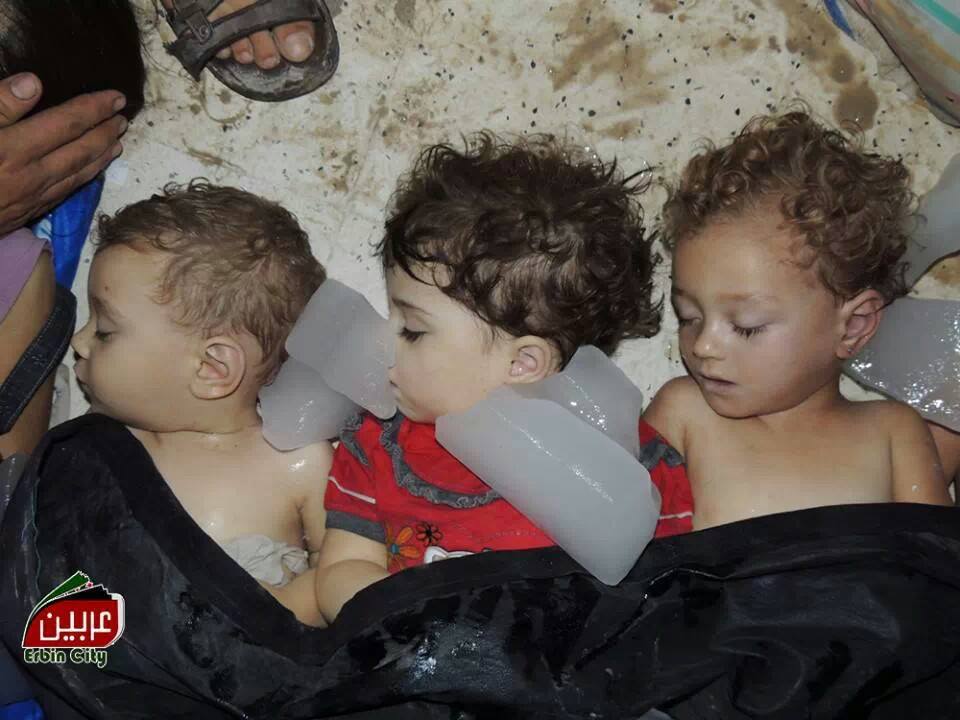 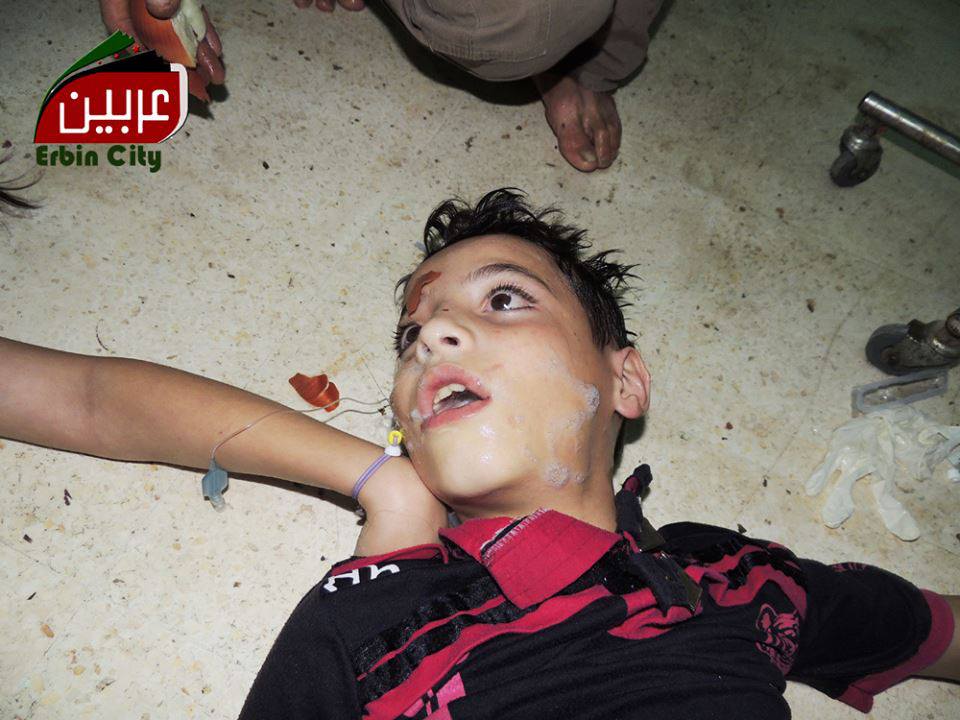 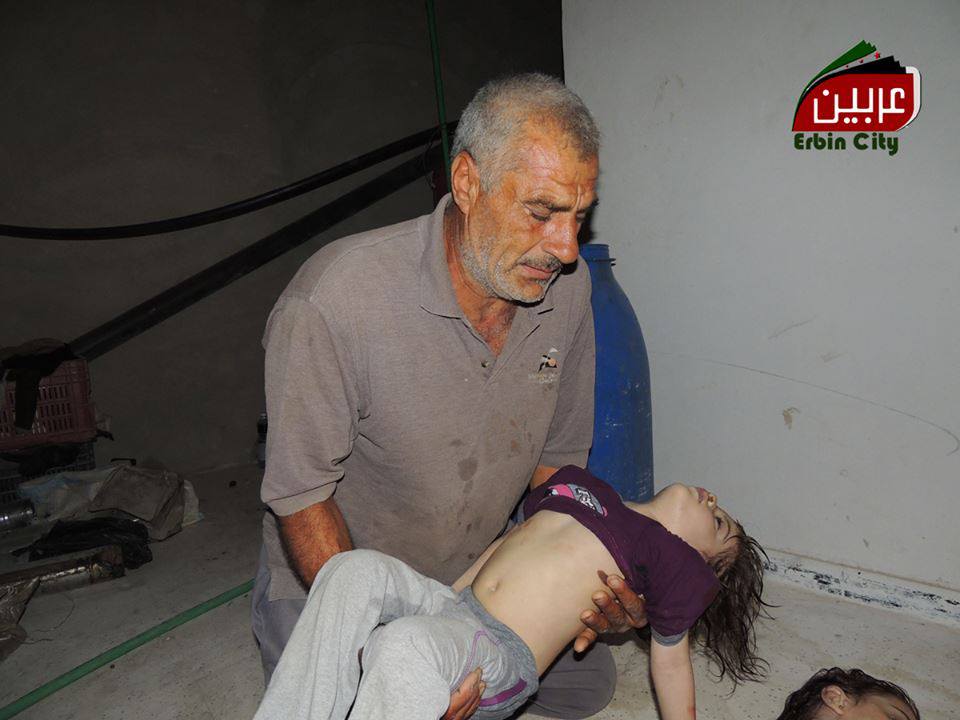 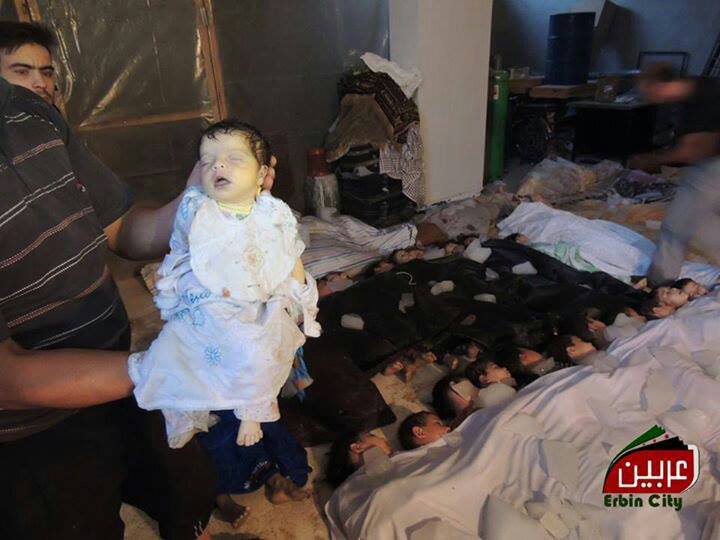 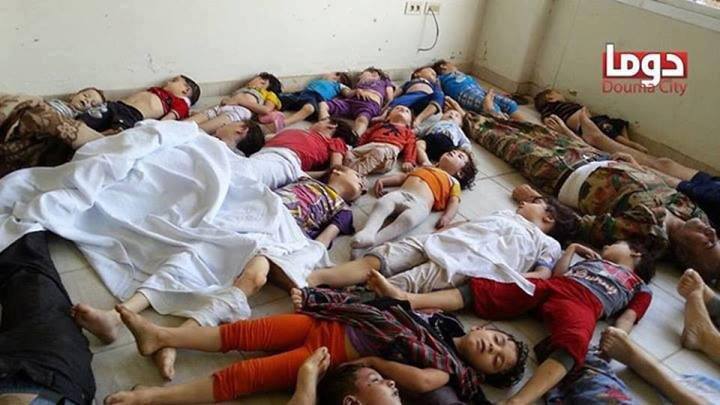 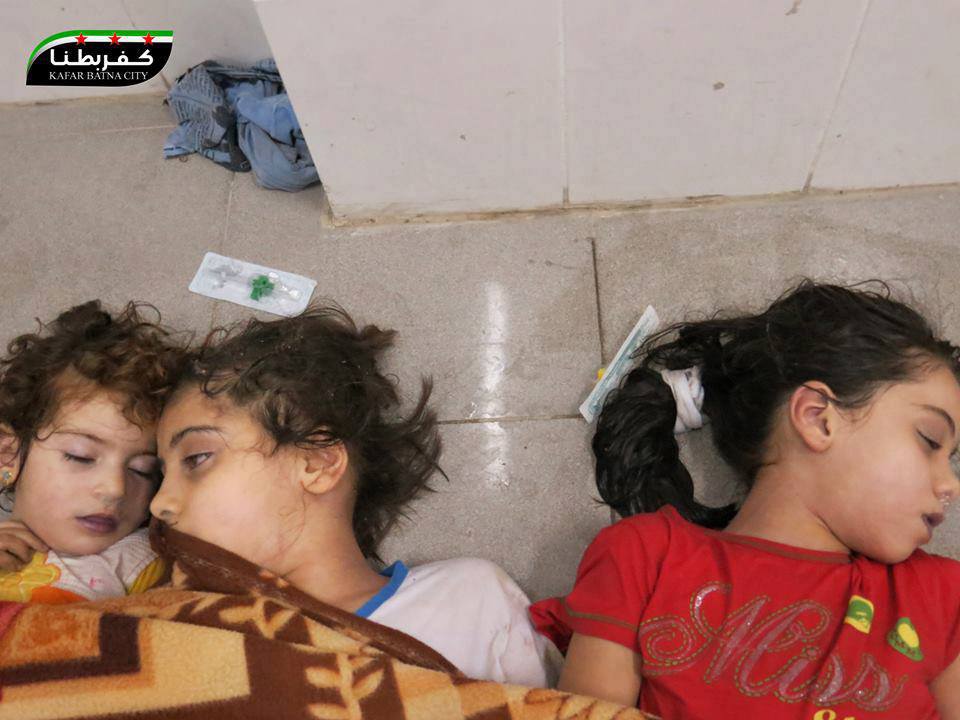 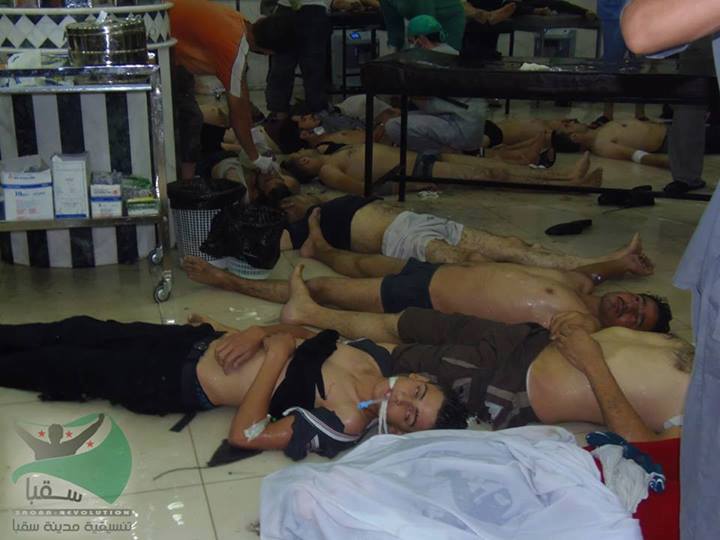 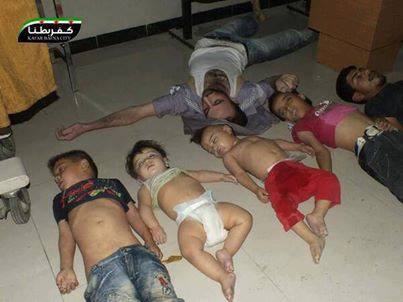 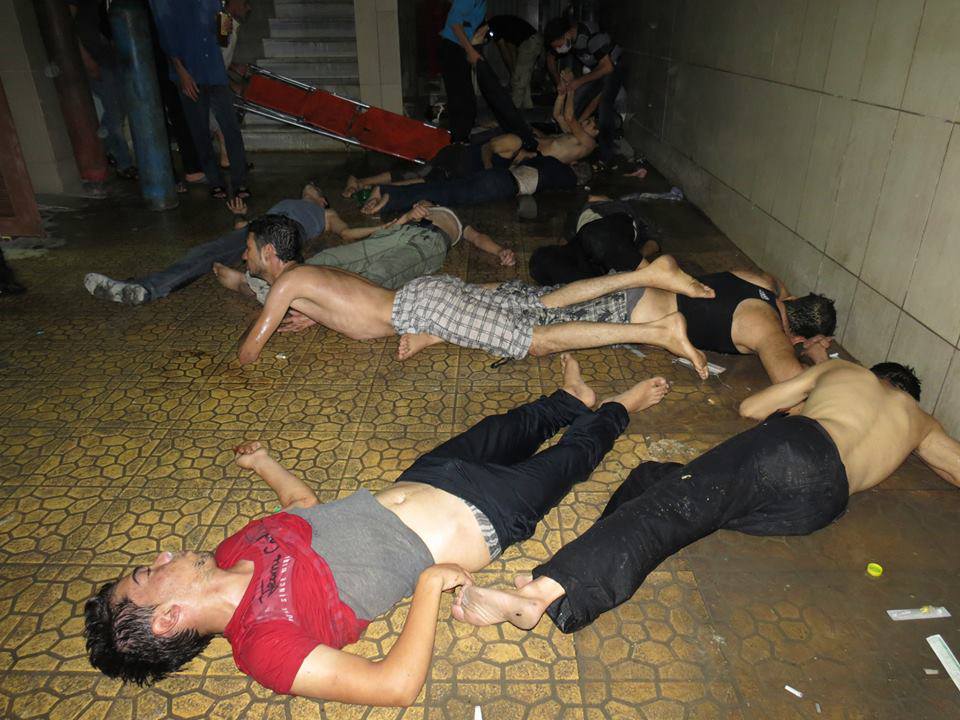 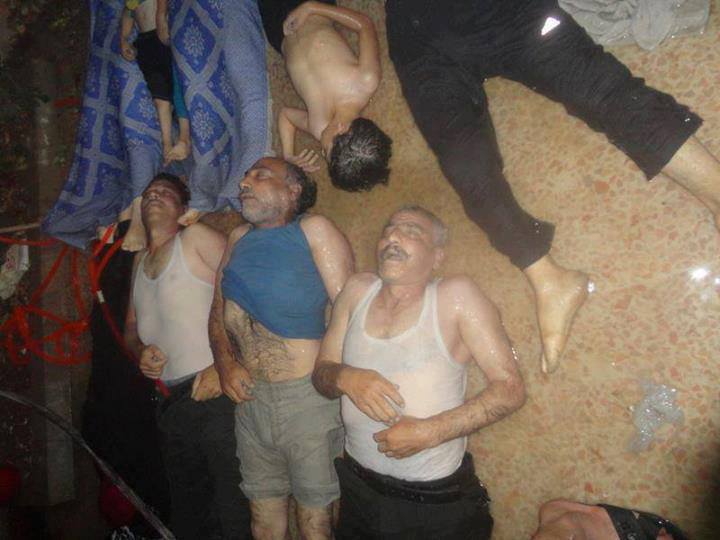 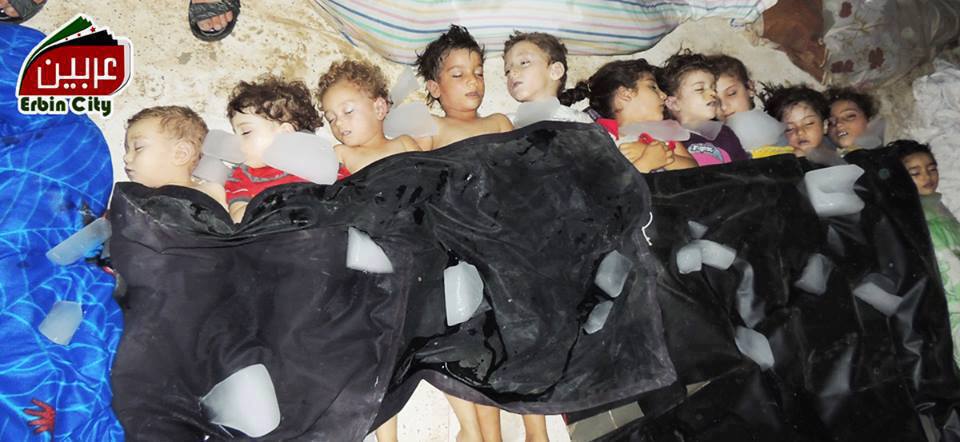 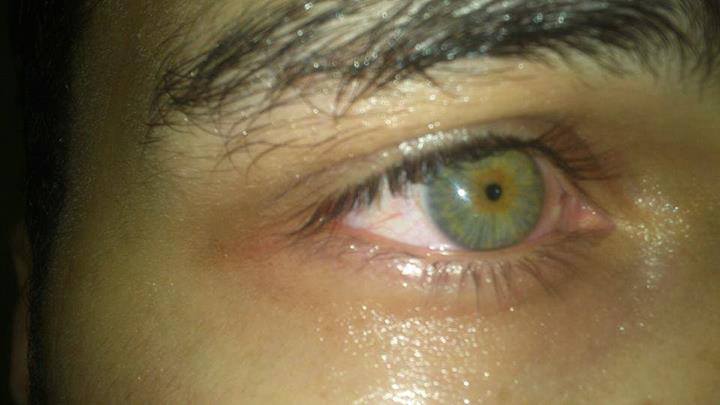 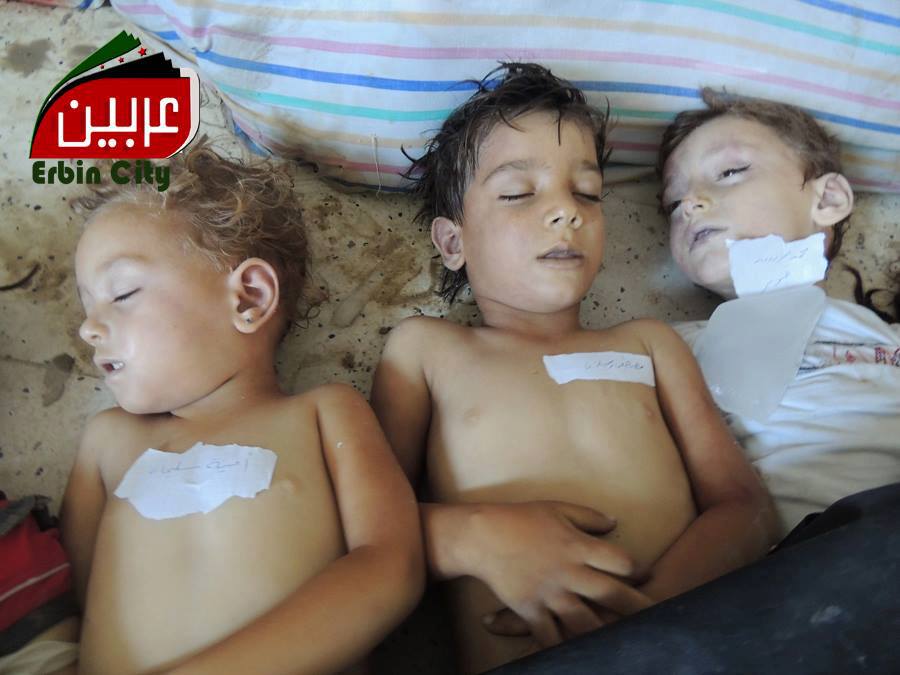 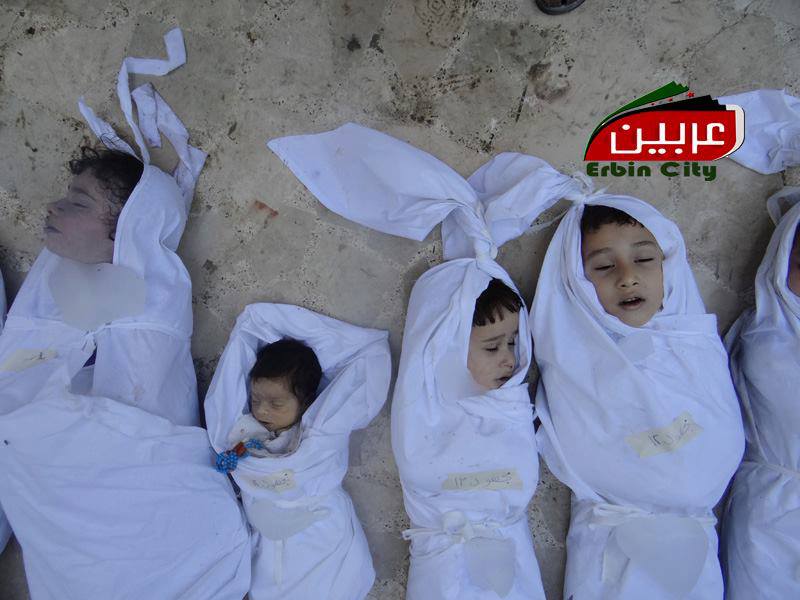 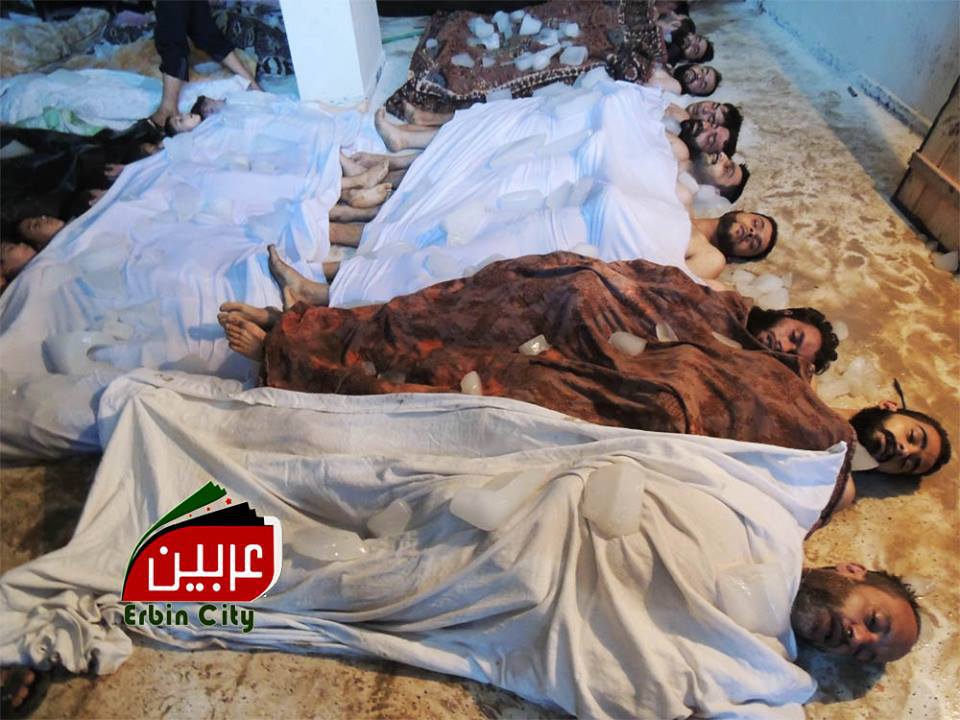 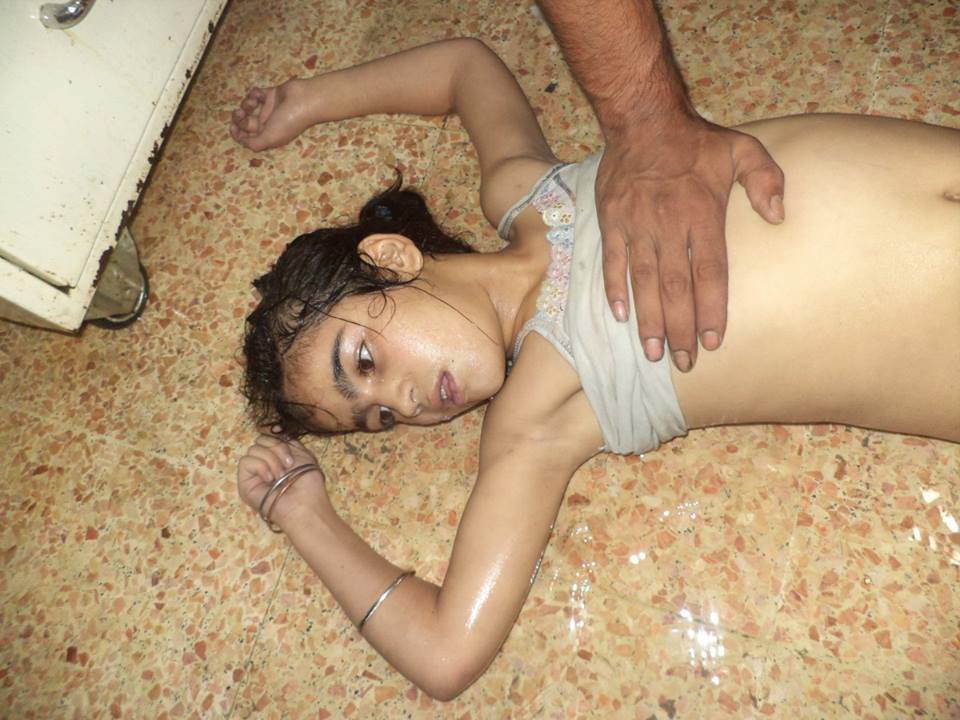 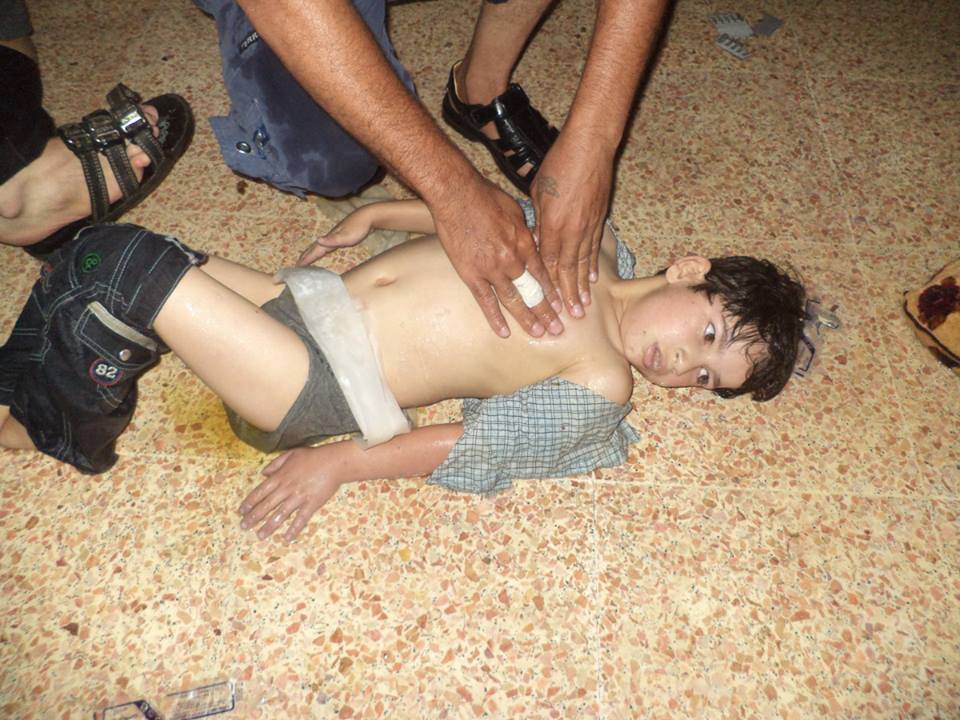 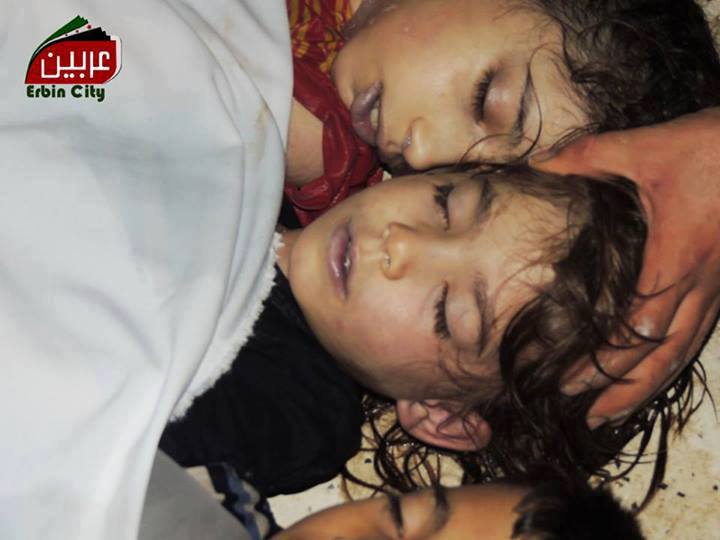 